ТОМСКАЯ ОБЛАСТЬМОЛЧАНОВСКИЙ РАЙОНСОВЕТ СУЙГИНСКОГО СЕЛЬСКОГО ПОСЕЛЕНИЯРЕШЕНИЕ16.07.2021г.                                                                                                                  № 10с. Суйга О сложении депутатских полномочий депутатом Иконниковой О.Ю.          В соответствии с пунктом 2 части 6 статьи 23 Устава Суйгинского сельского поселения на основании личного заявления от 14 мая 2021 года депутата Иконниковой О.Ю. о сложении депутатских полномочий Совет Суйгинского сельского поселенияРЕШИЛ:1. Прекратить досрочно полномочия депутата Совета Суйгинского сельского поселения четвертого созыва Иконниковой Оксаны Юрьевны, в связи с отставкой по собственному желанию.          2. Настоящее решение опубликовать в официальном печатном издании «Информационный бюллетень муниципальных правовых актов Суйгинского сельского поселения» и разместить на официальном сайте муниципального образования «Суйгинское сельское поселение» (http://www. suiga.ru/).  3. Настоящее решение вступает в силу со дня его официального опубликования.Председатель Совета Суйгинского сельского поселения                                                                      Р.А. ПантелееваВрип главы Суйгинского сельского поселения                                                     Д.В. Притула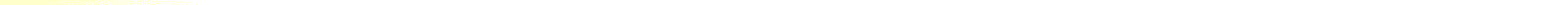 